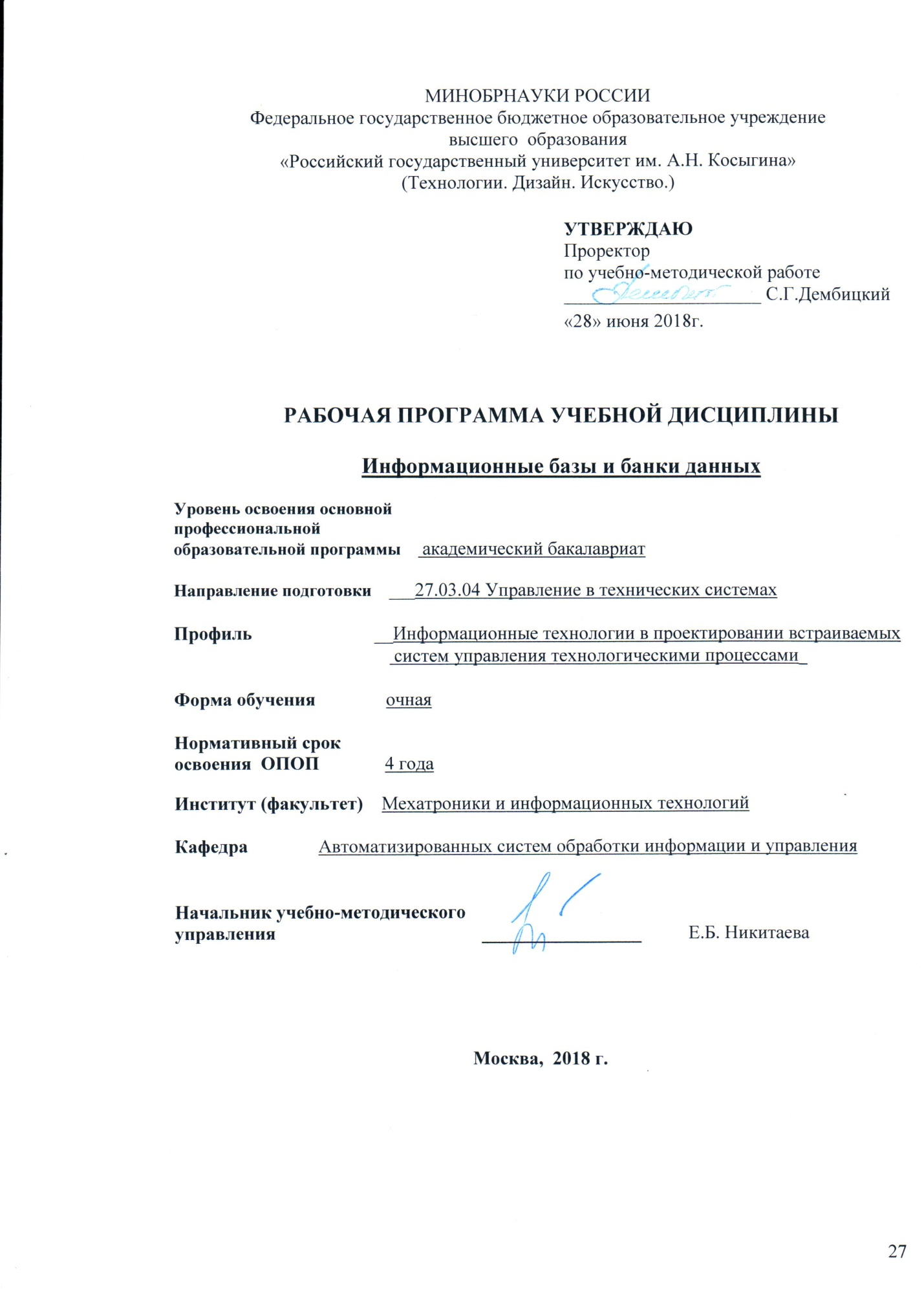 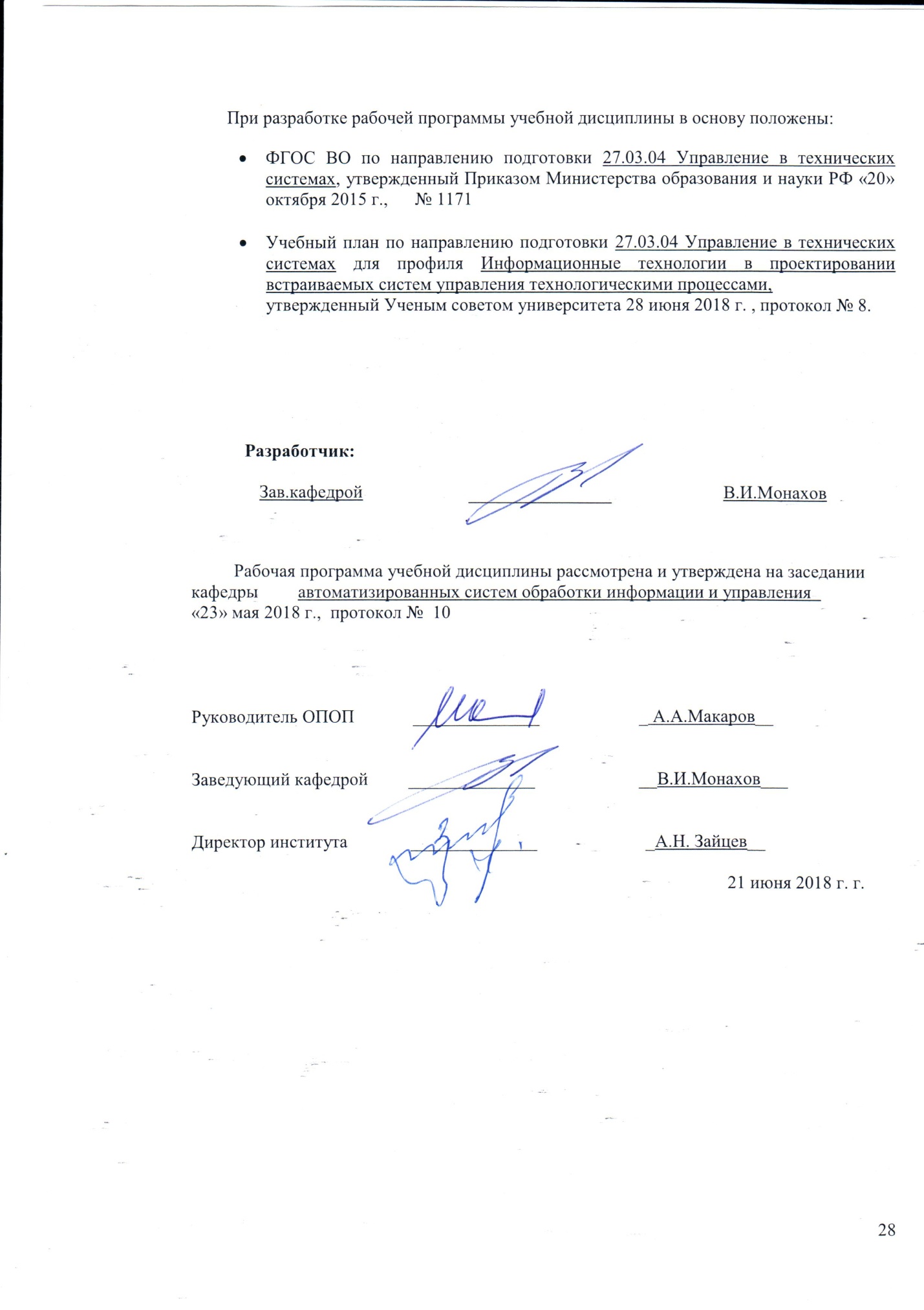 1.МЕСТО УЧЕБНОЙ ДИСЦИПЛИНЫ В СТРУКТУРЕ ОПОПДисциплина Информационные базы и банки данныхвключена в вариативную часть Блока I .2. КОМПЕТЕНЦИИ ОБУЧАЮЩЕГОСЯ, ФОРМИРУЕМЫЕ В РАМКАХ ИЗУЧАЕМОЙ  ДИСЦИПЛИНЫТаблица 13.СТРУКТУРАУЧЕБНОЙ ДИСЦИПЛИНЫ3.1 Структура учебной дисциплины для обучающихся очной  формы обученияТаблица 2.14. СОДЕРЖАНИЕ РАЗДЕЛОВ УЧЕБНОЙ ДИСЦИПЛИНЫ Таблица 35.  САМОСТОЯТЕЛЬНАЯ РАБОТА ОБУЧАЮЩИХСЯТаблица 46.ОЦЕНОЧНЫЕ СРЕДСТВА ДЛЯ ПРОВЕДЕНИЯ ТЕКУЩЕЙ И ПРОМЕЖУТОЧНОЙ АТТЕСТАЦИИ ПО ДИСЦИПЛИНЕ6.1 Связь  результатов освоения дисциплины с уровнем сформированности заявленных компетенций в рамках изучаемой дисциплиныТаблица 56.2 Оценочные средства для студентов с ограниченными возможностями здоровьяОценочные средства для  лиц с ограниченными возможностями здоровья выбираются с учетом особенностей их психофизического развития, индивидуальных возможностей и состояния здоровья.Таблица 67. ТИПОВЫЕ КОНТРОЛЬНЫЕ ЗАДАНИЯ И ДРУГИЕ МАТЕРИАЛЫ,НЕОБХОДИМЫЕ ДЛЯ ОЦЕНКИ УРОВНЯ СФОРМИРОВАННОСТИ ЗАЯВЛЕННЫХ КОМПЕТЕНЦИЙ  В  РАМКАХ  ИЗУЧАЕМОЙ ДИСЦИПЛИНЫ, ВКЛЮЧАЯ САМОСТОЯТЕЛЬНУЮ РАБОТУ ОБУЧАЮЩИХСЯСеместр  №57.1 Для текущей аттестации: 7.1.1 Вопросы для защиты лабораторных работ:1. Назначение доменов.2. Понятие сущности и атрибутов.3. Назначение и функции первичного ключа.4. Функции администратора БД5. Перечислите правила валидности атрибута.7.1.2 Вопросы для письменного тестированияКортеж отношения этоА) Столбец отношенияБ) Число строк отношенияВ) Строка отношенияГ) Первичный ключ отношенияУкажите вариант, не относящийся к основным свойствам реляционного отношенияА) Отсутствие незаполненных кортежейБ) Отсутствие кортежей-дубликатовВ) Отсутствие упорядоченности кортежей Г) Отсутствие упорядоченности атрибутовЧем обеспечивается целостность реляционного отношенияА) Наличием поля внешнего ключаБ) Наличием поля первичного ключаВ) Наличием проверочных условий, задаваемых пользователемГ) Условием, что значения каждого атрибута берутся из соответствующего домена7.2 Для промежуточной аттестации:7.2.1 Перечень вопросов к экзамену:1. Информационная система. Область применения и функции2. База данных3. Модель данных4. Целостность данных. Первичные ключи. Внешние ключи5. Нормализация БД. Функциональные зависимости. Нормализация БД.  1НФ,  2НФ и 3НФ8. МАТЕРИАЛЬНО-ТЕХНИЧЕСКОЕ ОБЕСПЕЧЕНИЕ ДИСЦИПЛИНЫ                                                                                                                                                               Таблица 79. УЧЕБНО-МЕТОДИЧЕСКОЕ И ИНФОРМАЦИОННОЕ ОБЕСПЕЧЕНИЕ УЧЕБНОЙ ДИСЦИПЛИНЫТаблица 89.4 Информационное обеспечение учебного процесса9.4.1. Ресурсы электронной библиотекиЭБС Znanium.com» научно-издательского центра «Инфра-М» http://znanium.com/ ;Электронные издания «РГУ им. А.Н. Косыгина» на платформе ЭБС «Znanium.com» http://znanium.com/ ;Научная электронная библиотека еLIBRARY.RUhttps://elibrary.ru ;«НЭИКОН» http://www.neicon.ru/«Polpred.com Обзор СМИ» http://www.polpred.com.9.4.2 Профессиональные базы данных  и информационно-справочные системы : http://www.gks.ru/wps/wcm/connect/rosstat_main/rosstat/ru/statistics/databases/ -http://www.scopus.com/ - реферативная база данных Scopus – международная универсальная реферативная база данных;http://elibrary.ru/defaultx.asp -   крупнейший российский информационный портал электронных журналов и баз данных по всем отраслям наук;http://arxiv.org — база данных полнотекстовых электронных публикаций научных статей по физике, математике, информатике;http://www.garant.ru/ - Справочно-правовая система (СПС)  «Гарант», комплексная правовая поддержка пользователей по законодательству Российской Федерации;9.4.3 Лицензионное программное обеспечение  Microsoft Office Professional Plus 2007 Russian Academic OPEN No Level 56 копий. Лицензия № 46073919; Kaspersky Endpoint Security для бизнеса – Стандартный Russian Edition 250-499 Node 1 year Educational Renewal License, 353 копии, артикул KL4863RATFQ, Договор бюджетного учреждения с ЗАО «СофтЛайнТрейд» №511/2015 от 15.12.2015г.;Свободно распространяемое программное обеспечениеGoogle Chrome ; Adobe Reader;Лист регистрации изменений к РПД (РПП)Приложение 1Приложение 2Windows 10 ProMS Office 2019PrototypingSketchUp: 3D modeling for everyoneV-Ray для 3Ds MaxNeuroSolutionsWolfram MathematicaMicrosoft Visual Studio 2008CorelDRAW Graphics Suite 2018MathcadMatlab+SimulinkAdobe Creative Cloud  2018 all Apps (Photoshop, Lightroom, Illustrator, InDesign, XD, Premiere Pro, Acrobat Pro, Lightroom Classic,  Bridge, Spark, Media Encoder, InCopy, Story Plus, Muse  и др.)SolidWorksRhinocerosSimplify 3DFontLаb VI AcademicMultisimPinnacle Studio 18 UltimateКОМПАС-3d-V 18    Project Expert 7 StandartАльт-ФинансыАльт-ИнвестПрограмма для подготовки тестов IndigoДиалог NIBELUNGКод компетенции Формулировка  компетенций в соответствии с ФГОС ВО ОПК-2Обладать способностью выявлять естественнонаучную сущность проблем, возникающих в ходе профессиональной деятельности, привлекать для их решения соответствующий физико-математический аппаратОПК-7Обладать способностью учитывать современные тенденции развития электроники, измерительной и вычислительной техники, информационных технологий в своей профессиональной деятельностиПК-6Обладать способностью производить расчеты и проектирование отдельных блоков и устройств систем автоматизации и управления и выбирать стандартные средства автоматики, измерительной и вычислительной техники для проектирования систем автоматизации и управления в соответствии с техническим заданиемСтруктура и объем дисциплиныСтруктура и объем дисциплиныОбъем дисциплины по семестрамОбщая трудоемкостьСтруктура и объем дисциплиныСтруктура и объем дисциплины№ сем 5Общая трудоемкостьОбъем дисциплины в зачетных единицахОбъем дисциплины в зачетных единицах66Объем дисциплины в часахОбъем дисциплины в часах216216Аудиторные  занятия (всего)Аудиторные  занятия (всего)6868в том числе в часах:Лекции  (Л)3434в том числе в часах:Практические занятия (ПЗ)                         1717в том числе в часах:Семинарские занятия (С) --в том числе в часах:Лабораторные работы (ЛР)1717в том числе в часах:Индивидуальные занятия (ИЗ)--Самостоятельная работа студента в семестре , часСамостоятельная работа студента в семестре , час112112Самостоятельная работа студента в период промежуточной аттестации , часСамостоятельная работа студента в период промежуточной аттестации , час3636Форма промежуточной  аттестацииФорма промежуточной  аттестацииФорма промежуточной  аттестацииФорма промежуточной  аттестацииЗачет (зач.)-Дифференцированный зачет ( диф.зач.) - Экзамен (экз.)Экз.Наименование раздела учебной дисциплины ЛекцииЛекцииНаименование практических (семинарских) занятийНаименование практических (семинарских) занятийНаименование лабораторных работНаименование лабораторных работИтого по учебному плануФорма текущего и промежуточного контроля успеваемости(оценочные средства)Наименование раздела учебной дисциплины Тематика лекцииТрудоемкость, часТематика практического занятияТрудоемкость, часТематика лабораторной работыТрудоемкость, часИтого по учебному плануФорма текущего и промежуточного контроля успеваемости(оценочные средства)123456789Семестр № 5Семестр № 5Семестр № 5Семестр № 5Семестр № 5Семестр № 5Семестр № 5Семестр № 5Текущий контроль успеваемости:защита лабораторных работ (ЗЛР),тестирование  письменное (ТСп), внеаудиторное чтение Промежуточная аттестация:Экзамен (экз)Введение в базы данных и системы хранения информации1. Информационные системы и базы данных.41. Анализ предметной  области.31. Разработка инфологической модели предметной области.310Текущий контроль успеваемости:защита лабораторных работ (ЗЛР),тестирование  письменное (ТСп), внеаудиторное чтение Промежуточная аттестация:Экзамен (экз)Реляционные базы данных2. Модели организации данных. Реляционные базы данных.4--4Текущий контроль успеваемости:защита лабораторных работ (ЗЛР),тестирование  письменное (ТСп), внеаудиторное чтение Промежуточная аттестация:Экзамен (экз)Логическое и физическое проектирование баз и банков данных3. Логическое проектирование баз данных 4. Физическое проектирование баз данных5. Базы и банки данных. 122. Логическое проектирование базы данных 3. Нормализация логической модели4. Физическое проектирование базы данных62. Разработка логической модели 3. Нормализация логической модели4. Разработка физической модели данных5. Создание БД 826Текущий контроль успеваемости:защита лабораторных работ (ЗЛР),тестирование  письменное (ТСп), внеаудиторное чтение Промежуточная аттестация:Экзамен (экз)Системы управления базами  данных6. СУБД7. Язык определения и манипулирования данными.8. Оператор выборки данных SELECT 146. Таблицы БД. 7. Оператор запроса SELECT86. Создание объектов БД. 7. Использование оператора запроса к БД628Всего34Всего17Всего1768Общая трудоемкость в часахОбщая трудоемкость в часахОбщая трудоемкость в часахОбщая трудоемкость в часахОбщая трудоемкость в часахОбщая трудоемкость в часахОбщая трудоемкость в часах68№ п/пНаименование раздела учебной дисциплиныСодержание самостоятельной работыТрудоемкость в часах1345Семестр № 5Семестр № 5Семестр № 5Семестр № 51Введение в базы данных и системы хранения информацииРабота с литературой  и конспектом лекций. Оформление отчета и подготовка к защите ЛР №1202Реляционные базы данныхРабота с литературой  и конспектом лекций.183Логическое и физическое проектирование баз и банков данныхРабота с литературой  и конспектом лекций. Оформление отчета и подготовка к защите ЛР №2-5364Системы управления базами  данныхРабота с литературой  и конспектом лекций. Оформление отчета и подготовка к защите ЛР №6-7385Самостоятельная работа студента в период промежуточной аттестацииСамостоятельная работа студента в период промежуточной аттестации36Всего  часов в семестре по учебному плануВсего  часов в семестре по учебному плануВсего  часов в семестре по учебному плану148Общий объем самостоятельной работы обучающегосяОбщий объем самостоятельной работы обучающегосяОбщий объем самостоятельной работы обучающегося148КодкомпетенцииУровни сформированности заявленных компетенций  в рамках  изучаемой дисциплиныШкалыоцениваниякомпетенцийОПК-2Пороговый Знать и  перечислить основные модели организации данных, их достоинства и недостатки;Уметь составить логическую модель данных; Владеть методами проектирования баз данных на логическом уровнеоценка 3ОПК-2Повышенный Знать и перечислить принципы построения реляционных баз данных;Уметь применять методику нормализации при разработке логической модели данных;Владеть методами разработки каталога базы данных оценка 4ОПК-2Высокий Знать основные понятия и этапы проектирования баз данных, основные функции администрирования баз данных;Уметь создавать физические модели данных в терминах конкретных баз данных, выполнять весь цикл проектирования реляционных баз данных;Владеть навыками проектирования баз данных с использованием современных программных средств, навыками установки, настройки и сопровождения баз данных оценка 5ОПК-7Пороговый Знать назначение и принципы использования информационного обеспечения в составе автоматизированных информационных систем.Уметь работать в качестве пользователя персонального компьютера.Владеть основными методами поиска и обмена информацией в локальных и глобальных компьютерных сетях.оценка 3ОПК-7Повышенный Знает основные  программные технологии работы с данными, принципы построения и структуру приложений для работы с базами данных.Умеет составить логическую и физическую модели данных.Владеет навыками разработки инфологических моделей предметной области оценка 4ОПК-7Высокий Знает основные принципы построения БД, структуру баз данных и СУБД.Умеет использовать средства операционной системы средства для  создания удобной среды рабочего места и решения задач обработки информации.Владеет навыками разработки логических и физических моделей баз данных.оценка 5ПК-6Пороговый Знать  основные понятии и принципы  информационного моделирования технологических процессов, производствУметь анализировать исходные информационные данные для проектирования технологических процессовВладеть методами использования систем хранения данныхоценка 3ПК-6Повышенный Знать основные понятии и принципы  информационного моделирования средств и систем автоматизации, контроля, диагностики технологических процессовУметь собирать и анализировать исходные информационные данные для проектирования технологических процессов Владеть  методикой проектирования систем хранение информации и управление данными. оценка 4ПК-6Высокий Знать приемы и методы хранения и защиты информации при решении профессиональных задачУметь разрабатывать системы хранения и защиты информации для управления технологическими  процессами Владеть навыками  разработки систем хранения и защиты информации в рамках систем автоматизации и управления процессамиоценка 5Результирующая оценкаРезультирующая оценкаКатегории студентовВиды оценочных средствФорма контроляШкала оцениванияС нарушением слухаТесты, рефераты, контрольные вопросыПреимущественно письменная проверкаВ соответ-ствии со   шкалой оценивания, указанной в Таблице 5С нарушением зренияКонтрольные вопросыПреимущественно устная проверка (индивидуально)В соответ-ствии со   шкалой оценивания, указанной в Таблице 5С нарушением опорно- двигательного аппаратаРешение тестов, контрольные вопросы дистанционно.Письменная проверка, организация контроля с использование информационно-коммуникационных технологий.В соответ-ствии со   шкалой оценивания, указанной в Таблице 5№ п/пНаименование  учебных аудиторий (лабораторий) и помещений для самостоятельной работыОснащенность учебных аудиторий  и помещений для самостоятельной работы1Аудитория №1226 (1): - компьютерный класс для проведения занятий лекционного и семинарского типа, групповых и индивидуальных консультаций, текущего контроля и промежуточной аттестации;- помещение для самостоятельной работы, в том числе, научно- исследовательской, подготовки курсовых и выпускных квалификационных работ (в свободное от учебных занятии и профилактических работ время).119071, г. Москва, ул. Малая Калужская, д.1, стр.2Комплект учебной мебели, доска маркерная,  технические  средства  обучения, служащие для представления учебной информации: 29 персональных компьютеров с подключением к сети «Интернет» и обеспечением доступа к электронным библиотекам и в электронную информационно-образовательную среду организации.2Аудитория №1155 – читальный зал библиотеки: помещение длясамостоятельной работы, в томчисле, научно-исследовательской, подготовкикурсовых и выпускныхквалификационных работ.(119071, г. Москва, ул. Малая Калужская, д.1, стр.3)Каталоги, комплект учебной мебели, трибуна, 2 рабочих места для студентов, оснащенные персональными компьютерами с подключением к сети «Интернет» и обеспечением доступа к электронным библиотекам и в электронную информационно-образовательную среду организации.№ п/пАвтор(ы)Наименование изданияВид издания (учебник, УП, МП и др.)ИздательствоИздательствоГод изданияАдрес сайта ЭБС или электронного ресурса                          (заполняется  для                                 изданий в электронном виде)Адрес сайта ЭБС или электронного ресурса                          (заполняется  для                                 изданий в электронном виде)Количество экземпляров в библиотеке Университета 12345567789.1 Основная литература, в том числе электронные издания9.1 Основная литература, в том числе электронные издания9.1 Основная литература, в том числе электронные издания9.1 Основная литература, в том числе электронные издания9.1 Основная литература, в том числе электронные издания9.1 Основная литература, в том числе электронные издания9.1 Основная литература, в том числе электронные издания1Шустова Л.И.,Тараканов О.В.Базы данных [Электронный ресурс]Учебное пособиеМ. : ИНФРА-ММ. : ИНФРА-М2017http://znanium.com/bookread2.php?book=751611http://znanium.com/bookread2.php?book=751611-2Затонский А.В.Информационные технологии: разработка информационных моделей и системУчебное пособиеМ.: ИЦ РИОР: НИЦ ИНФРА-ММ.: ИЦ РИОР: НИЦ ИНФРА-М2014http://znanium.com/bookread2.php?book=400563http://znanium.com/bookread2.php?book=400563-9.2 Дополнительная литература, в том числе электронные издания9.2 Дополнительная литература, в том числе электронные издания9.2 Дополнительная литература, в том числе электронные издания9.2 Дополнительная литература, в том числе электронные издания9.2 Дополнительная литература, в том числе электронные издания9.2 Дополнительная литература, в том числе электронные издания9.2 Дополнительная литература, в том числе электронные издания1Быкова В.В.Искусство создания базы данных в Microsoft Office Access 2007 [Электронный ресурс] Учебное пособиеУчебное пособиеКрасноярск: Сиб. федер. ун-т2011http://znanium.com/bookread2.php?book=443138http://znanium.com/bookread2.php?book=443138-2Дадян Э.Г.Современные базы данных. Основы. Часть 1Учебное пособиеУчебное пособиеМ.:НИЦ ИНФРА-М2017http://znanium.com/bookread2.php?book=959289http://znanium.com/bookread2.php?book=959289-3Федотова Е.Л.Информационные технологии и системыУчебное пособиеУчебное пособиеМ.: ИД ФОРУМ: НИЦ ИНФРА-М2014http://znanium.com/bookread2.php?book=429113http://znanium.com/bookread2.php?book=429113-9.3 Методические материалы  (указания, рекомендации  по освоению дисциплины   авторов РГУ им. А. Н. Косыгина)9.3 Методические материалы  (указания, рекомендации  по освоению дисциплины   авторов РГУ им. А. Н. Косыгина)9.3 Методические материалы  (указания, рекомендации  по освоению дисциплины   авторов РГУ им. А. Н. Косыгина)9.3 Методические материалы  (указания, рекомендации  по освоению дисциплины   авторов РГУ им. А. Н. Косыгина)9.3 Методические материалы  (указания, рекомендации  по освоению дисциплины   авторов РГУ им. А. Н. Косыгина)9.3 Методические материалы  (указания, рекомендации  по освоению дисциплины   авторов РГУ им. А. Н. Косыгина)9.3 Методические материалы  (указания, рекомендации  по освоению дисциплины   авторов РГУ им. А. Н. Косыгина)9.3 Методические материалы  (указания, рекомендации  по освоению дисциплины   авторов РГУ им. А. Н. Косыгина)9.3 Методические материалы  (указания, рекомендации  по освоению дисциплины   авторов РГУ им. А. Н. Косыгина)9.3 Методические материалы  (указания, рекомендации  по освоению дисциплины   авторов РГУ им. А. Н. Косыгина)1Монахов В.И.Реляционные базы данных. Использование языка SQLКонспект лекцийКонспект лекцийРИО МГТУ им.А.Н.Косыгина2012552Монахов В.И.Реляционная теория баз данныхКонспект лекцийКонспект лекцийРИО МГТУ им.А.Н.Косыгина200955№ п/пСодержание измененийНомер протокола и дата заседания кафедры,  по утверждению изменений1Актуализация пунктов:  9.4.1 Ресурсы электронной библиотеки  (Приложение 1)№ 8 от  18.02.2019 года2.Актуализация пункта 9.4.3 Лицензионное программное обеспечение    (Приложение 2)№ 11 от 15.05.2019 годаНомер и дата договораПредмет договораСсылка на электронный ресурсСрок действия договораДоговор № 106/19 от 29.01.2019 г.О предоставлении доступа к ЭБС издательства «Лань»http://www.e.lanbook.com/Действует до 29.01.2020 г.Соглашение № 106/19 от 29.01.2019 г.О предоставлении доступа к ЭБС издательства «Лань» (Коллекция "Балет. Танец. Хореография")http://www.e.lanbook.com/Действует до 28.01.2020 г.Договор № 222-П от 14.11.2018 г.ООО «ИВИС»http://dlib.eastview.com/Действует до 31.12.2019 г.Дополнительное соглашение № 1 к договору № 3363 эбс от 30.10.2018 г.О размещении электронных изданий «РГУ им. А.Н. Косыгина» на платформе ЭБС Znanium.comhttp://znanium.com/Действует до 06.11.2019 г.Договор № 3363 эбс от 30.10.2018 г.О предоставлении доступа к ЭБС Znanium.comhttp://znanium.com/Действует до 06.11.2019 г.Договор № 242/18-КС от 15 октября 2018 г.О предоставлении доступа к ЭБС издательства «ЮРАЙТ»www.biblio-online.ruДействует до 14.10.2019 г.Договор 18-10-10153/18 от 06.12.2018 г.О предоставлении гранта на продление доступа к БД Questel Orbithttps://www37.orbit.com/#PatentEasySearchPageДействует до 31.12.2018 г.